6:55	Soft Music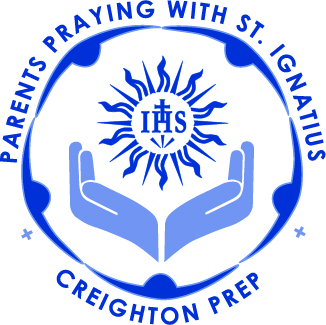 7:00 	Call to Prayer;  Mark Link, SJ	Prayer for Beginning the Retreat	The Principle and Foundation7:15	Welcome and introductions 7:25	Introduction of the Retreat		Web Experience		Explanation of handouts7:40	Examen prayer of St. Ignatius7:45	Sharing Opportunity8:00	Prayers for Prep Community and the Jesuits 		Intentions (Including Sept. birthdays)		Prayer for Jesuit Vocations (All)8:15	Review (What do I do now?)8:25	Call to Mission; Mark Link, SJ